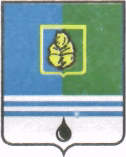 ПОСТАНОВЛЕНИЕАДМИНИСТРАЦИИ ГОРОДА КОГАЛЫМАХанты-Мансийского автономного округа - ЮгрыОб установлении тарифов на платные услуги, предоставляемые и выполняемые Муниципальным автономным дошкольным образовательным учреждением города Когалыма «Чебурашка» Руководствуясь Федеральным законом от 06.10.2003 №131-ФЗ                «Об общих принципах организации местного самоуправления в Российской Федерации», Федеральным законом от 29.12.2012 №273-ФЗ «Об образовании в Российской Федерации», постановлением Правительства Российской Федерации от 15.08.2013 №706 «Об утверждении Правил оказания платных образовательных услуг», Уставом города Когалыма, решением Думы города Когалыма от 26.09.2013 №320-ГД «Об утверждении Порядка установления тарифов на услуги (работы), предоставляемые (выполняемые) муниципальными предприятиями и учреждениями в городе Когалыме», постановлением Администрации города Когалыма от 15.08.2017 №1755 «Об утверждении Положений об оплате труда работников муниципальных организаций и учреждений города Когалыма, подведомственных управлению образования Администрации города»:Установить:1.1. тарифы на платные дополнительные образовательные услуги, предоставляемые и выполняемые Муниципальным автономным дошкольным образовательным учреждением города Когалыма «Чебурашка», согласно приложению 1 к настоящему постановлению;1.2. тарифы на платные услуги, предоставляемые и выполняемые Муниципальным автономным дошкольным образовательным учреждением города Когалыма «Чебурашка», согласно приложению 2 к настоящему постановлению.2. Муниципальному автономному дошкольному образовательному учреждению города Когалыма «Чебурашка» (И.П.Калямина):2.1. исполнять обязанности по размещению информации о платных услугах, тарифах на платные услуги в наглядной и доступной форме в месте фактического осуществления деятельности;2.2. обеспечивать контроль за стоимостью, организацией и качеством оказываемых платных услуг.3. Признать утратившими силу следующие постановления Администрации города Когалыма:3.1. от 29.06.2015 №1984 «О тарифах на платные дополнительные образовательные услуги, предоставляемые и выполняемые Муниципальным автономным дошкольным образовательным учреждением города Когалыма «Чебурашка»;3.2. от 04.08.2015 №2407 «О внесении изменений в постановление Администрации города Когалыма от 29.06.2015 №1984».4. Управлению экономики Администрации города Когалыма (Е.Г. Загорская) направить в юридическое управление Администрации города Когалыма текст постановления и приложения к нему, его реквизиты, сведения об источнике официального опубликования в порядке и сроки, предусмотренные распоряжением Администрации города Когалыма от 19.06.2013 №149-р «О мерах по формированию регистра муниципальных нормативных правовых актов Ханты-Мансийского автономного                     округа Югры» для дальнейшего направления в Управление государственной регистрации нормативных правовых актов Аппарата Губернатора                  Ханты-Мансийского автономного округа - Югры.5. Настоящее постановление вступает в силу с 01.12.2017.6. Опубликовать настоящее постановление и приложения к нему в газете «Когалымский вестник» и разместить на официальном сайте Администрации города Когалыма в информационно-телекоммуникационной сети «Интернет» (www.admkogalym.ru).7. Контроль за выполнением постановления возложить на заместителя главы города Когалыма Т.И.Черных.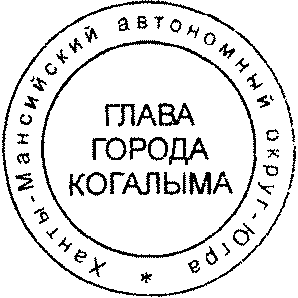 Глава города Когалыма					Н.Н. ПальчиковСогласовано:зам. главы г.Когалыма				Т.И.Черныхначальник УЭ					Е.Г.Загорскаяначальник УО					С.Г.Гришинаначальник  ЮУ				В.В.ГеновПодготовлено:спец.-эксп. ОЦ УЭ				Е.М.ВласоваРазослать: УЭ, КФ, ЮУ, УО, МКУ «УОДОМС», МАДОУ «Чебурашка», прокуратура, Сабуров, газета «Когалымский вестник». Приложение 1к постановлению Администрациигорода Когалымаот 01.11.2017 №2261Тарифына платные дополнительные образовательные услуги,предоставляемые и выполняемые Муниципальным автономным дошкольным образовательным учреждением города Когалыма «Чебурашка»Вводится в действие с 01.11.2017*в соответствии с п.п. 14 п. 2 ст. 149 Налогового кодекса Российской Федерации услуги, оказываемые некоммерческими образовательными организациями по реализации общеобразовательных и (или) профессиональных образовательных программ (основных и (или) дополнительных), программ профессиональной подготовки, указанных в лицензии, или воспитательного процесса, а также дополнительных образовательных услуг, соответствующих уровню и направленности образовательных программ, указанных в лицензии освобождаются от уплаты НДС.Приложение 2к постановлению Администрациигорода Когалымаот 01.11.2017 №2261Тарифына платные услуги, предоставляемые и выполняемые Муниципальным автономным дошкольным образовательным учреждением города Когалыма «Чебурашка»Вводится в действие с 01.11.2017_________________От  «01»ноября2017г. № 2261№п/пНаименование услугиЕдиница измерения Тариф (без НДС), руб.*1.Занятия по дополнительной образовательной программе «Шахматы»Группа 10 человек1 человек / 1 занятие39,002.Занятия по дополнительной образовательной программе «Художественно – ручной труд»Группа 10 человек1 человек / 1 занятие69,003.Занятия по дополнительной образовательной программе по коррекции звукопроизношения у детей «Индивидуальные занятия с логопедом» Индивидуальные занятия 1 человек / 1 занятие424,004.Занятия по дополнительной образовательной программе «Английский язык» Группа 10 человек1 человек / 1 занятие80,005.Занятия по дополнительной образовательной программе «Плавание»Группа 10 человек1 человек / 1 занятие106,006.Занятия по дополнительной образовательной программе «Хореография»Группа 10 человек1 человек / 1 занятие72,007.Занятия по дополнительной образовательной программе «Подготовка детей к школе»Группа 10 человек1 человек / 1 занятие70,008.Занятия по дополнительной образовательной программе «Изобразительная деятельность»Группа 10 человек1 человек / 1 занятие69,009Занятия по дополнительной образовательной программе «Музыкальное развитие»Группа 10 человек1 человек / 1 занятие58,00№п/пНаименование услугиЕдиница измеренияТариф, руб.Тариф, руб.№п/пНаименование услугиЕдиница измеренияБез НДСс НДС1.Организация досугового мероприятия для детей «День рождение»1 мероприятие /30 минут1386,451636,002.«Кислородный коктейль»1 порция31,3637,00